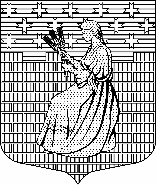 МУНИЦИПАЛЬНОЕ ОБРАЗОВАНИЕ“НОВОДЕВЯТКИНСКОЕ СЕЛЬСКОЕ ПОСЕЛЕНИЕ”ВСЕВОЛОЖСКОГО МУНИЦИПАЛЬНОГО РАЙОНАЛЕНИНГРАДСКОЙ ОБЛАСТИ_____________________________________________________________________________188661, РФ, Ленинградская обл., Всеволожский район, дер. Новое Девяткино дом 57 оф. 83 тел./факс (812) 595-74-44СОВЕТ ДЕПУТАТОВ пятого созыва РЕШЕНИЕ«31» марта 2022г.                                                                                                         № 14/01-02дер. Новое ДевяткиноОб утверждении отчета главы муниципального Образования  «Новодевяткинское сельское поселение» Всеволожского муниципального района Ленинградской области Д.А. Майорова о результатах своей деятельности и деятельности администрации муниципального образования «Новодевяткинское сельское поселение» Всеволожского муниципального района Ленинградской области за 2021 год Заслушав и обсудив представленный главой муниципального образования «Новодевяткинское сельское поселение» Всеволожского муниципального района Ленинградской области Д.А. Майоровым отчет о результатах своей деятельности и деятельности администрации муниципального образования «Новодевяткинское сельское поселение» Всеволожского муниципального района Ленинградской области за 2021 год, в соответствии со статьями 35, 36 Федерального закона от 6 октября 2003 года № 131-ФЗ «Об общих принципах организации местного самоуправления в Российской Федерации», Уставом МО «Новодевяткинское сельское поселение», совет депутатов принялРЕШЕНИЕ:1.Утвердить отчет главы муниципального образования «Новодевяткинское сельское поселение» Всеволожского муниципального района Ленинградской области Д.А. Майорова о результатах своей деятельности и деятельности администрации муниципального образования «Новодевяткинское сельское поселение» Всеволожского муниципального района Ленинградской области  за 2021 год.2.Признать деятельность главы муниципального образования «Новодевяткинское сельское поселение» Всеволожского муниципального района Ленинградской области Д.А. Майорова и деятельность администрации муниципального образования «Новодевяткинское сельское поселение» Всеволожского муниципального района Ленинградской области за 2021 год удовлетворительной. 3.Настоящее решение вступает в силу с даты принятия.4.Разместить отчет главы муниципального образования «Новодевяткинское сельское поселение» Всеволожского муниципального района Ленинградской области Д.А. Майорова о результатах своей деятельности и деятельности администрации муниципального образования «Новодевяткинское сельское поселение»  Всеволожского муниципального района Ленинградской области за 2021 год на официальном сайте муниципального образования в информационно - телекоммуникационной сети «Интернет».5. Опубликовать настоящее решение в печатном средстве массовой информации органов местного самоуправления МО «Новодевяткинское сельское поселение» «Вестник «Новое Девяткино» и разместить на официальном сайте муниципального образования в сети Интернет.6.Контроль исполнения настоящего решения возложить на заместителя председателя совета депутатов Соломатову Г.В.Глава муниципального образования                                                                     Д.А. Майоров